Сценарий развлечения «Моя малая Родина»Под фонограмму  «У моей России»  дети старшей группы  заходят в музыкальный зал исполняют хоровод  и встают полукругом.Вед. : Сегодня у нас праздник – День Рождения нашего города. Мы поздравляем всех детей и гостей с этим замечательным событием, Егорьевску исполнилось 237 лет. Наш родной Егорьевск –маленькая частичка России. Россия – это самая большая в мире страна. Есть в ней высокие горы, полноводные реки, бескрайние поля, густые леса. Мы гордимся нашей великой страной, её трудолюбивыми и талантливыми людьми.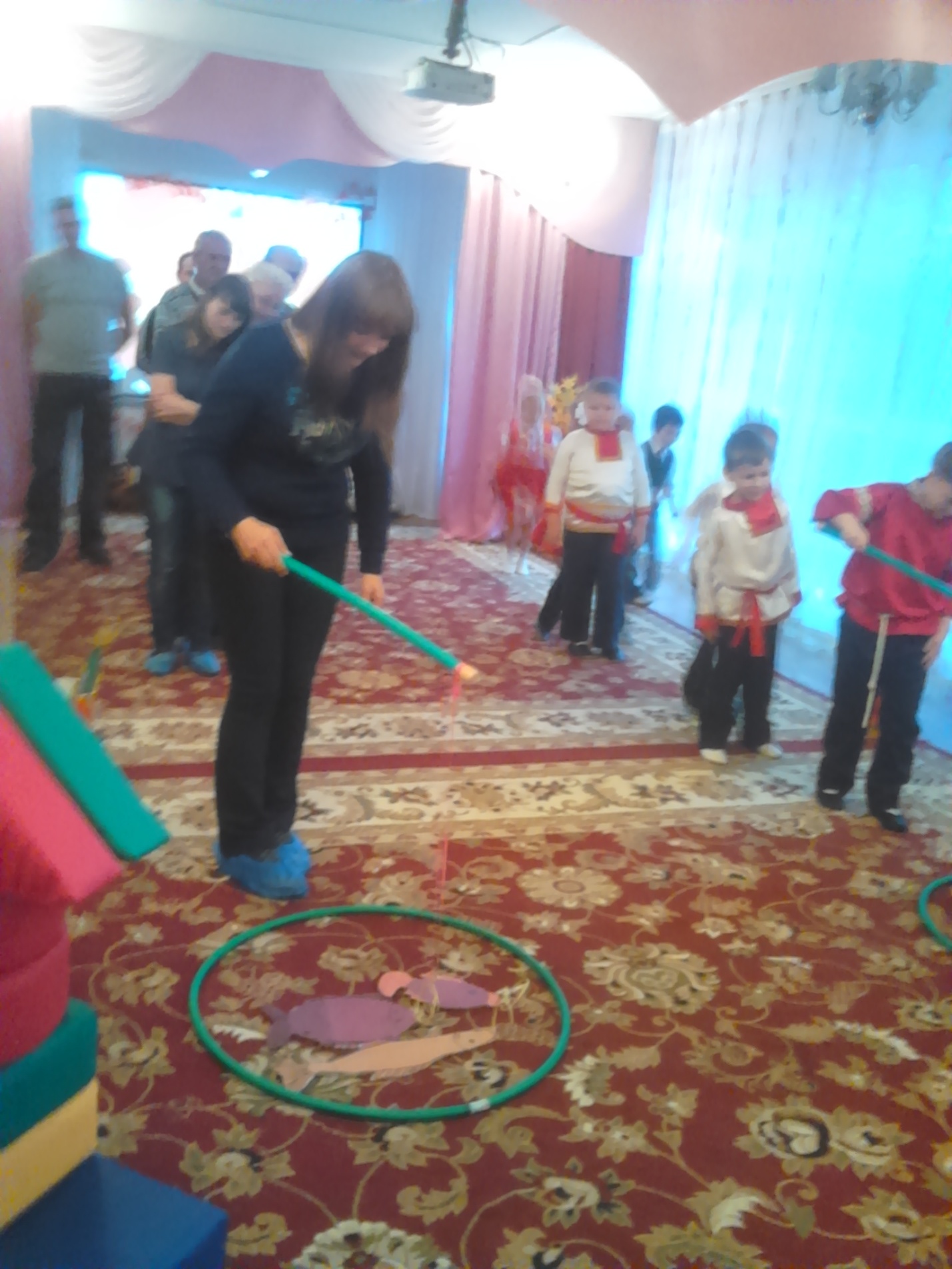 Вед. : Россия, пусть на твоей земле прекраснойСмеются дети и цветут сады,Не будет тесно людям разных нацийПод мирным небом голубым.Вед.: Почему мы любим все Родину Россию?Дети:Потому, что нет нигде Родины красивей?Потому, что нет нигде лучше наших пашен,Лучше наших синих рек и полянок наших.Мы о Родине своей распеваем песни,Потому что нет нигде Родины чудеснейПесня «Родные края»(Дети садятся на стульчики) .Вед. : У каждого из нас есть своя Малая Родина – тот участок земли, где вы родились, где прошло ваше детство, где живут ваши родители и друзья, где находится ваш родной дом. Наша Малая Родина – город Егорьевск. Реб. : Малая Родина – островок земли.Под окном смородина, вишня расцвели.Реб. : Яблоня кудрявая, а под ней скамья –Ласковая Малая Родина моя!Реб. :Что мы Родиной зовём?Дом, в котором мы живём,И берёзки, вдоль которыхРядом с мамой мы идём!Реб. : Что мы Родиной зовём?Поле с тонким колоском,Наши праздники и песни.Тёплый вечер за окном.Реб. : Что мы Родиной зовём?Всё, что в сердце бережём,И под небом синим-синимФлаг Российский над кремлём.Слушание «Песни о Егорьевске»,автор и исполнитель В. Греметчук.Реб.: Наша Родина.     Как велика моя земля    Как широки просторы!    Озера, реки и поля    Леса, и степь и горы! Раскинулась моя странаОт севера до югаКогда в одном краю веснаВ другом – снега и вьюга.       И поезд по стране моейК границе от границыНе меньше чем за десять днейИ то едва домчится.И в городах, и средь морей,И средь колхозных пашен –Везде вы встретите людейРодных, российских, наших.        Живем мы в радостном краю,И знать его должны мы –Страну любимую свою,Свой светлый край любимый.Вед.: Крепко любили свою Родину жители России и сложили о ней народные пословицы:(рассказывают с места)-Родина любимая, что мать родимая;-Человек без Родины, что соловей без песни;-Жить – Родине служить;-Родина – мать, умей за неё постоять.Стихи.Реб. : Очень мы любим Родину нашу,Белые берёзки, в солнечном лесу.Ничего не знаем краше,Ни дороже, ни милейНеоглядных наших пашен,Наших солнечных полей.Реб. : Жура-жура-журавль!Облетел он сто земель.Облетел, обходил, крылья, ноги натрудил.Мы спросили журавля:Где же лучшая земля?Отвечал он, пролетая:«Лучше нет родного края! »Звучит сказочная музыка, появляется Сказочница.Сказ.: Здр. Ребята! Расскажу я вам не сказку ,а быль. Давным – давно на месте города Егорьевска стояла только маленькая деревушка под названием Высокая. Прирастала деревня домами, людьми, и стала селом Егорий Высокий. Раскинулось село на границе трех княжеств – Московского, Владимирского да Рязанского .Приезжали к жителям Егория Высокого собирать подати со всех трех княжеств. И решили тогда егорьевцы «объегорить» всех: когда к ним приезжали  за податями с Московского княжества – заявляли они – мы –владимирские, приезжали владимирские воеводы – получали ответ – мы – рязанские. А перед рязанскими именовали себя московскими. Так никому и не платили подати умные егорьевцы. Так и жили они: сеяли хлеб да процветали. А 237 лет назад императрица Российская издала указ: преобразовать село  Егорий Высокий в город Егорьевск с соборами и церквями, да с фабриками и заводами. С тех пор много лет минуло. Город рос и развивался. И стал красивым, уютным современным городом. А знаете ли вы свой город? Вот сейчас мы это проверим!(Слайды)Вед.: Спасибо тебе, Сказочница, за такой интересный рассказ! А ребята приготовили для всех гостей музыкальный подарок.Танец с ложками(лог. гр.)Танец «Росиночка –Россия»(6 гр)Сказочница прощается и уходит.Вед. : Воспевал красоту нашего края художник-егорьевец Тимаков. Посмотрите на его работы.(Показ картин)Реб. : Что такое Родина?Спросят вдруг меня.Место, где родился, -Так отвечу я.Папа, мама, бабушкаИ мой брат Антон-Это тоже Родина,И ещё мой дом.Парк, где я люблю гулять,В прятки с братиком играть.Детский сад, мои друзья – тоже Родина моя.Песня «Динь-динь ,детский сад!» Танец с игрушками.Вед.:  Какой же праздник без веселых игр? Я приглашаю вас поиграть в игру с бубном.Игра с бубном.Вед.; Будем праздник продолжать – приглашаю всех плясать!Танец – игра «Шел козел по лесу»Вед.: Дорогие родители! Ну-ка, хватит отдыхать!Придется и вам свою ловкость показать!Соревнования , команда родителей и команда детей (по 5 человек)Реб. : Нам Россию возрождать,Ведь Россия – наша мать.Реб. : И если бы нас вдруг спросили:А чем дорога вам страна?-Да тем, что для всех нас РоссияКак мама родная – одна!(Под музыку дети выходят из зала.)